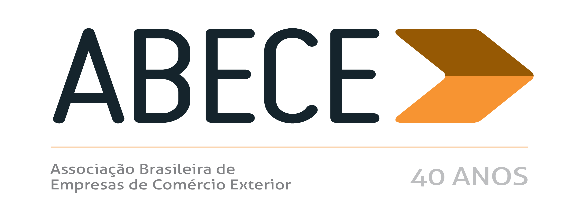 ALERTA MEDIDA DE DEFESA COMERCIAL – n° 9/2017Prezado Associado,Informamos, para conhecimento imediato e adoção das providências cabíveis, a publicação de medidas de defesa comercial referentes aos produtos abaixo.Trata-se de informação de caráter exclusivo para associados com divulgação restrita.Para cancelar o recebimento, solicitamos enviar mensagem neste e.mail.Atenciosamente,Secretaria Executiva da ABECEGARRAFAS TÉRMICAS (NCM 9617.00.10) CORDOALHA DE AÇO DE ALTO TEOR (NCM 7312.10.90) BATATA CONGELADA (NCM 2004.10.00)ANEXOCIRCULAR SECEX Nº 23, DE 24 DE ABRIL DE 2017 (DOU 25/4/2017)O SECRETÁRIO DE COMÉRCIO EXTERIOR, SUBSTITUTO, DO MINISTÉRIO DA INDÚSTRIA, COMÉRCIO EXTERIOR E SERVIÇOS, em consonância com o disposto no Acordo sobre a Implementação do Artigo VI do Acordo Geral sobre Tarifas e Comércio - GATT 1994, aprovado pelo Decreto Legislativo no 30, de 15 de dezembro de 1994, promulgado pelo Decreto no 1.355, de 30 de dezembro de 1994 e o contido no Decreto no 8.058, de 26 de julho de 2013, especialmente o previsto nos arts. 5o e 112, e tendo em vista o constante no Processo MDIC/SECEX nº 52272.000343/2016-43, decide: Prorrogar por até dois meses, a partir de 11 de maio de 2017, o prazo para conclusão da revisão de final de período do direito antidumping aplicado às exportações para o Brasil de garrafas térmicas, comumente classificadas no item 9617.00.10 da Nomenclatura Comum do Mercosul - NCM, originárias da República Popular da China, iniciada por intermédio da Circular SECEX no 41, de 8 de julho de 2016, publicada no Diário Oficial da União de 11 de julho de 2016. RENATO AGOSTINHO DA SILVACIRCULAR SECEX Nº 24, DE 2 7 DE ABRIL DE 2017 (DOU 28/4/2017)O SECRETÁRIO DE COMÉRCIO EXTERIOR , SUBSTITUTO, DO MINISTÉRIO D A INDÚSTRIA, COMÉRCIO EXTERIOR E SERVIÇOS , em consonância com o disposto no Acordo sobre a Implementação do Artigo VI do Acordo Geral sobre Tarifas e Comércio - GATT 1994, aprovado pelo Decreto Legislativo n o 30, de 15 de dezembro de 1994, promulgado pelo Decreto n o 1.355, de 30 de dezembro de 1994 e o contido no Decreto n o 8 058 , de 2 6 de julho de 2013 , especialmente o previsto nos arts. 5 o e 72 , e tendo em vista o constante no Processo MDIC/SECEX n o 52272.00138 2 /2016- 68 , decide prorrogar por até oito meses, a partir de 17 maio de 2017 , o prazo para conclusão da investigação de prática de dumping, de dano à indústria doméstica e de relação causal entre esses, nas exportações para o Brasil de cordoalhas aço de alto teor de carbono, de alta resistência, de 3 ou 7 fios, de baixa relaxação, comumente classificadas no item 7312.10.90 da Nomenclatura Comum do Mercosul - NCM/SH, originárias da China , iniciada por intermédio da Circular SECEX n o 43 , de 15 de julho de 2016 , publicada no Diário Oficial da União - D.O.U. de 1 8 de julho de 2016 . RENATO AGOSTINHO DA SILVA CIRCULAR SECEX Nº 25, DE 27 DE ABRIL DE 2017(DOU 28/4/2017)O SECRETÁRIO DE COMÉRCIO EXTERIOR, SUBSTITUTO, DO MINISTÉRIO DA INDÚSTRIA, COMÉRCIO EXTERIOR E SERVIÇOS, nos termos do Acordo sobre a Implementação do Artigo VI do Acordo Geral sobre Tarifas e Comércio - GATT 1994, aprovado pelo Decreto Legislativo no 30, de 15 de dezembro de 1994, promulgado pelo Decreto no 1.355, de 30 de dezembro de 1994, e regulamentado pelo Decreto no 8.058, de 26 de julho de 2013, considerando o estabelecido no Art. 2o da Resolução CAMEX no 6, de 16 de fevereiro de 2017, publicada no Diário Oficial da União - D.O.U. de 17 de fevereiro de 2017, que homologou, nos termos constantes de seu Anexo I, item 4, o compromisso de preços para amparar as importações brasileiras de batatas congeladas, comumente classificadas no código 2004.10.00 da Nomenclatura Comum do MERCOSUL - NCM, quando originárias da França e dos Países Baixos, fabricadas pelas empresas McCain Alimentaire SAS e McCain Foods Holland B.V., torna público que: 1. De acordo com o disposto no tópico D do item 4 do Anexo I da Resolução CAMEX nº 6, de 2017, o primeiro ajuste do preço a ser praticado pela McCain do Brasil nas suas revendas do produto objeto do compromisso de preços importado da McCain Alimentaires SAS e McCain Foods Holland B.V deveria ser realizado com base: na variação do Índice de Preços ao Produtor Amplo - Origem (IPA-OG) - Produtos Industriais, aplicada ao preço de revenda em reais ou na variação do HICP (Harmonized Index of Consumer Prices - Overall Index) da Europa aplicada ao preço de revenda em euros e convertido para reais com base na média da taxa de câmbio do período de reajuste; o que resultasse no preço reajustado mais elevado. 2. Do mencionado preço de revenda reajustado, seriam deduzidos: o percentual de 50,5% a fim de se apurar o preço de exportação reajustado a ser praticado pela McCain Alimentaire e da McCain Holland para a McCain do Brasil e o percentual de 18,4% a fim de se apurar o preço de exportação reajustado a ser praticado pela McCain Argentina para clientes independentes no Brasil. Os preços encontrados seriam convertidos em euros com base na média da taxa de câmbio do período de reajuste. 3. Nos termos previstos, a variação dos índices IPA-OG e HICP foi calculada por meio da comparação entre o índice médio do período de investigação de dumping e o índice médio do período de reajuste (julho de 2015 a novembro de 2016). Constatou-se uma variação positiva de 10,1% e de 0,2%, respectivamente.4. O preço reajustado foi apurado a partir da aplicação da variação do HICP ao preço de revenda em euros, convertido para reais. Deste preço foram deduzidos os percentuais previstos para apuração dos preços a serem praticados pela McCain Alimentaire e pela McCain Holland para a McCain do Brasil e pela McCain Argentina para clientes independentes no Brasil. Os respectivos preços foram convertidos em euros com base na média da taxa de câmbio do período de reajuste (1o de julho de 2015 a 30 de novembro de 2016). 5. Assim, observados os termos do compromisso que previram o reajuste dos preços a serem praticados, bem como as fórmulas previstas, determina-se que: 5.1. O preço de revenda de batatas congeladas fabricadas pela McCain Alimentaire ou pela McCain Holland a ser praticado pela McCain do Brasil para o primeiro comprador independente no Brasil deverá ser igual ou superior a R$ 3.315,25/t (três mil trezentos e quinze reais e vinte e cinco centavos por tonelada), na condição ex fabrica, que, convertido com base na taxa de câmbio média do período de reajuste (1o de julho de 2015 a 30 de novembro de 2016), equivale a C= 838,96/t (oitocentos e trinta e oito euros e noventa e seis centavos por tonelada), líquido de impostos (PIS, CONFINS e ICMS), descontos, abatimentos e frete interno. 5.2. O preço de exportação de batatas congeladas a ser praticado pela McCain Alimentaire e pela McCain Holland em suas exportações para a McCain do Brasil deverá ser igual ou superior a C= 415,29/t (quatrocentos e quinze euros e vinte e nove centavos por tonelada), na condição CIF, para as exportações originárias da França e dos Países Baixos. 5.3. O preço de exportação de batatas congeladas fabricadas pela McCain Alimentaire ou pela McCain Holland a ser praticado pela McCain Argentina para os clientes independentes no Brasil deverá ser igual ou superior a C= 684,59/t (seiscentos e oitenta e quatro euros e cinquenta e nove centavos por tonelada), na condição CIF. 6. Esta Circular entra em vigor em um prazo de 30 (trinta) dias a partir da data de sua publicação no Diário Oficial da União. RENATO AGOSTINHO DA SILVA